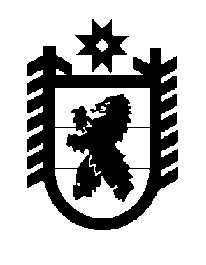 Российская Федерация Республика Карелия    ПРАВИТЕЛЬСТВО РЕСПУБЛИКИ КАРЕЛИЯРАСПОРЯЖЕНИЕот  6 октября 2014 года № 628р-Пг. Петрозаводск Рассмотрев предложение Государственного комитета Республики Карелия по управлению государственным имуществом и организации закупок, учитывая решение Совета Святозерского сельского поселения  от 24 марта 2014 года № 40 «О приеме в муниципальную собственность Святозерского сельского поселения государственного имущества Республики Карелия»,  в соответствии с Законом Республики Карелия от 2 октября 1995 года № 78-ЗРК «О порядке передачи объектов государственной собственности Республики Карелия в муниципальную собственность» передать в муниципальную собственность Святозерского сельского поселения от Бюджетного учреждения «Национальная библиотека Республики Карелия» государственное имущество Республики Карелия согласно приложению к настоящему распоряжению.           ГлаваРеспублики  Карелия                                                       А.П. ХудилайненПеречень государственного имущества Республики Карелия, передаваемого в муниципальную собственность Святозерского сельского поселения_______________Приложение к распоряжению Правительства Республики Карелия от 6 октября 2014 года № 628р-П№п/пНаименование имуществаКоличество, экземпляровОбщая стоимость, рублей1.Большая Российская энциклопедия. Т. 1911227,082.Большая Российская энциклопедия. Т. 2011227,083.Православная энциклопедия. Т. 271900,004.Православная энциклопедия. Т. 281900,005.Православная энциклопедия. Т. 291900,00Итого55154,16